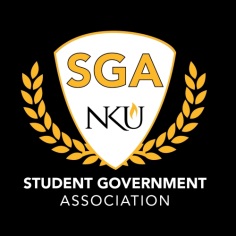 MinutesAugust 22nd, 2018  Call to OrderThe weekly meeting of the Student Government Association of Northern Kentucky University is called to order at 3:32 pm by President Hannah Edelen.Roll CallRoll call was conducted by Secretary of Administration Mick Nelson.Executive Board Members Present: President Hannah Edelen, Vice President Matt Frey, Secretary of Administration Mick Nelson, Secretary of Student Involvement Jordan White, Chief of Staff Jake Anderson, Executive Board Members Absent: NoneExecutive Board Members Excused: NoneSenators Present: Kolawole Akinrele, Roberto Amezendes, Chinedu Asinugo, Bryaonna Barnes, Jontay Brown, Sarah Cahal, Ethan Craig, Zachary Dichtl, Michael Emmerich, Paula Marie Gagne (University Improvements Chair), Jared Gilliam, Kristopher Henderson, Madison Juarez, Jarrett Lopez (Academic Affairs Chair), Keara McClellan, Janiah Miller (Student Rights Chair), Allan Millward, Christian Ramirez, Allison Vesgas, Hailee Waltz, Victor Weedn, Karim Zein, David WalzerSenators Absent: Samantha ThedersSenators Excused: NoneJusitces Present: Noah Cullen, Travis Roy (Chief Justice), Shelby SanfordJustices Absent: NoneJustices Excused: NonePledge of AllegianceMinutesPresident Edelen entertained a motion to approve the minutes as electronically distributed, sub moved by Senator Juarez and seconded by Senator WaltzOpen SessionAndy Meeks, Director of Business OperationsLot G is completely pavedIntroduction of Oblong PanRenaming of Papa John’s to Build, looking into changing the pizza place to SbarroPresident Hannah Edelen entertains a motion to move new business to the top of the order, sub moved by Senator Henderson and seconded by Senator WeednNew BusinessJustice AppointeesShelby SanfordWas a senator last year, passed a resolution introducing better access to feminine hygiene products on campusMember of Kappa Delta SororityEmployed as a Residential AssistantWants to see a different side of SGATrey BakerMember of Tau Kappa Epsilon FraternityParticipates in Model UNHas vast experience in governmentTravis RoyMember of NORSE VETSParticipates in the PAVE ProgramPlans to implement Norse EngagedWants to see higher attendance for Rally for Higher EducationWants to clean up election languageQuestions for Justice AppointeesSenator Walzer (to Justice Appointee Roy): How do you plan on getting a higher attendance for Rally for Higher Education?Appointee Roy: Plans on working with President Edelen in spreading awareness for the event.Secretary White (to all appointees): What attracted you to the position?Appointee Sanford: Desires to see a different side of SGAAppointee Baker: Wants to obtain some type of agency on campus to spread awareness to students that their voices matterAppointee Roy: Fell in love with SGA last year and wants to contribute in the striving of SGAVice President Frey (to Appointees Sanford and Baker): Why didn’t you two run in the election cycle last semester?Appointee Baker: Was afraid that he didn’t have enough timeAppointee Sanford: Wasn’t sure about any possible scheduling conflicts with her Residential Assistant positionPresident Edelen entertains a motion to open the floor for 5 minutes of discussion, sub moved by Senator Waltz and seconded by Senator AsinugoPresident Edelen entertains a motion to extend the floor for 2 minutes, sub moved by Senator Juarez and seconded by Senator WaltzPresident Edelen entertains a motion to extend the floor for 3 minutes, sub moved by Senator Waltz and seconded by Senator CraigSenator Asinugo motions to vote on appointees individually, seconded by Senator AkinreleMotion FailsPresident Edelen entertains a motion to extend the floor for 3 minutes, sub moved by Senator Waltz and seconded by Senator VesgasChief of Staff Anderson motions to vote on appointees individually, seconded by Senator JuarezTravis Roy25-0-0Shelby Sanford25-0-0Trey Baker0-25-0Swearing in of Justice Roy, Justice Sanford, Senator Emmerich, Senator Millward, and Senator WalzerWorking MeetingMission StatementVice President Frey entertains a motion to vote on the 2019-2020 SGA mission statement, sub moved by Senator Amezendes and Seconded by Senator Juarez“Be the change you want to see” – 6 votes“We didn’t get this far to stay this far” – 8 votes“Ignite the flame, be the flame” – 7 votes“Love and Respect” – 2 votesExecutive Board ReportsSecretary of Student Involvement, Jordan WhiteNeed senators to sign up for SORP and legacySecretary of Administration, Mick NelsonApplications went live this morningVice President of Administration, Matt FreyHosting a debate between Will Schroder and Rachel RobertsPresident of Administration, Hannah EdelenNeed 1-2 students for Food Advisory CommitteeOp-Ed with Travis RoyAdmissions and Academic Policy CommitteeTransportation Advisory CommitteeCommittee ReportsStudent Rights, Janiah MillerStudent ForumsUniversity Improvements, Paula Marie GagneHope everyone had a great first dayAcademic Affairs, Jarrett LopezBonnie Meyer for Victor Talks on 10/11/18 from 5:30-6:30Ex Officio ReportsChief of Staff, Jake AndersonKeep him up to date on resolutionsSign up for office hours, failure to do so results in 1/3 absent per office hour missedChief Justice, Travis RoyThanks for the appointmentApplications for Secretary of Public Relations and Senator went live todayAdvisor ReportsSarah AikmanNo reportArnie SlaughterNo reportBob AlstonIn this space you have a voice, the action you can take is to voteAnnouncementsRead The NorthernerAPB movie has been moved to the SU BallroomPresident Edelen, “This is a learning experience”AdjournmentPresident Edelen entertained a motion to adjourn meeting, sub moved by Chief of Staff Anderson and sub moved by Senator AsinugoMeeting is adjourned at 5:29 pm.